Ce matériel a été produit grâce à un accord de coopération (n° 1 NU2HGH000047-01-00) entre les US Centers for Disease Control and Prevention (US CDC) et RTI International, 2022. Il est offert gratuitement pour être utilisé dans le cadre d'analyses et de recherches communautaires. Veuillez créditer les US CDC et RTI International. Pour plus d'informations, contactez GEarle-Richardson@cdc.gov.Le contenu et le format de ce questionnaire relèvent de la responsabilité des auteurs et ne représentent pas nécessairement la position officielle des CDC.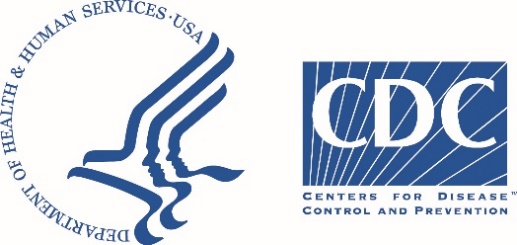 MAELEZO JUU YA UTAFITIMAELEZO JUU YA UTAFITIMutafiti : ________________________Namba ya mushiriki : _______________(andika mtaa, Eneo la Afya, siku ya mazungumuzo) Kijiji ama kata _________________ Eneo la Afya ____________________Eneo kubwa la afya ____________________________Tarehe (siku, mwezi, mwaka) ____/_____/__________ Saa _____:_______Maelezo ya kufungua: SOMA MANENO YA FWATAYO KABLA YA KUANZA UTAFITI WA PILIJambo, jina langu ni __________ na ninafanya kazi kwa [jina la shirika].Mulipuko wa ugonjwa wa virusi ya Ebola umeshambulia eneo yako. Serekali [ao shirika yoyote inayofanya kazi ya kusaidia] inachukua hatua za kutambua na kupima watu wanaoweza kuambukizwa na virusi ya Ebola ili watunzwe katika kituo cha afya maalumu na waweze kupewa chanjo, na kufuatilia watu ambao walikuwa pamoja nao kwa karibu. Zaidi, wakati wa mulipuko wa ugonjwa wa virusi ya Ebola, wakuu wa afya wanafanya mazishi yenye kuheshimisha na kukinga mtu yeyote ambaye anaweza kuwa ameambukizwa  na virusi ya Ebola, ili kuzuwiya maambukizo ya ugonjwa huo. Leo nataka kukuuliza maswali fulani kuhusu shughuli za musaada ya kupiganisha Ebola katika jamii yako. Habari tunazochukuwa zitatumiwa na [jina la shirika]. Nina maswali machache tu yakukuuliza, na inaweza kuchukuwa chini ya dakika 30.Kabla ya kuanza, ningependa kurudilia mambo fulani:Utafiti huu ni wa bure. Hau lazimishwe kujibu kila swali na unaweza kuamua kukomesha utafiti juu wakati wowote.Hakuna majibu mazuri au mabaya. Ni maoni yako ndio ninataka kujuwa. Ikiwa hauelewe swali, tafazali nijulishe.Habari unazotoa leo zitachungwa kwa siri. Sitakuuliza jina lako katika utafiti huu.Ripoti yetu itaweka kwa ujumla utafiti wote na haitawezekana kukutambua au kujua ni maswali gani ulijibu.Ikiwa una maswali yoyote baada ya kumaliza utafiti huu, unaweza kuwasiliana na (jina)  _________________ kwa (nambari ya simu)._______________________________Je! Unakubali kushiriki? [uwe mwangalivu kwa makubaliyano / kidole kumbwa kama alama yakukubali kushiriki katika utafiti; ikiwa imekataa, mushukuru mtu huyo kwa wakati wake na komesha utafiti.]Kabla ya kuanza, je! Una maswali yoyote kwangu?Maandishi ya swaliMajibuJe! Umesikiya uwepo ya kesi za ugonjwa wa Ebola katika [kijiji / mji yako]?NdioHapanaSijuiKu kataa ku jibu (usi some)Je! Umeona watu wa kupiganisha Ebola ama watu wa équipe ya riposte katika eneo / kijiji / mji / muji yako ?NdioHapanaSijuiKu kataa ku jibu (usi some)Soma kwa swali la ine : magonjwa ya virusi ya Ebola ina jionesha kwa kawaida ku pitiya homa, ku tapika, ku hara, maumivu ya misuli na kutoka damu kwa meno na pahali kwengineSoma kwa swali la ine : magonjwa ya virusi ya Ebola ina jionesha kwa kawaida ku pitiya homa, ku tapika, ku hara, maumivu ya misuli na kutoka damu kwa meno na pahali kwengineIkiwa mtu wa familia yako anaonyesha dalili za Ebola, unawezafanya nini?(Usisome majibu, weka alama kwa jibu zote zinazotolewa na washikiri)Unaambiya timu ya kupiganisha Ebola ama watu wa riposte Unaambiya viongozi wengine wa mahali  [Sema waongozi gani wanaonekana kuwa na mamlaka katika eneo hilo (je! Timu ya kupiganisha Ebola ita wekwa kando ya horoza hii?)]Unamutibu nyumbani kama kawaidaUnamutibu nyumbani, lakini una jaribu kumuweka mbali na watu wengine vile unaweza.Unampeleka katika kituo cha afya kilicho karibu iliapate matibabuUnampeleka katika kituo cha matibabu ya Ebola iliapate matibabuUnampeleka kwa mganga wa asili iliapate matibabuUnaenda duka la dawa kununua dawaHuafanye kituNyingine (taja) ________________________SijuiKu kataa ku jibu (usi some)Ikiwa mtu katika jamii ama communauté yako anaonekana kama ameambukizwa na virusi ya Ebola, unweza kufanya nini? (Usisome majibu, weka alama kwa jibu zote zinazotolewa na washikiri)Unaambiya viongozi wengine wa mitaa [Sema waongozi gani wanaonekana kuwa na mamlaka katika eneo hilo (je! Timu ya kupiganisha Ebola ita wekwa kando ya horoza hii?)]Unamjulisha kiongozi wa jamii ya eneo kuhusu hali hii.Unahimiza mwanajamii kushiriki katika kazi ya kutafuta wale waliokutana na mgojwaUnahimiza watu wa karibu waliokutana na mgojwa kushiriki katika kutafuta wengineUnawahimiza kutafuta matibabu katika kituo cha afyaUnawahimiza kutafuta matibabu katika kituo cha afya cha kibinafsiUnawahimiza kutafuta matibabu kwa mganga asili/ mganga wa kienyejiHaufanye kituKitu kingine (taja) ____________________________SijuiKu kataa ku jibu (usi some)Ufuatiliaji ama recherche des casUfuatiliaji ama recherche des casJe! Unajuwa kama watu ambao wanawezakuwa wemeamnbukizwa na Ebola ama wa cas suspects wana tafutwa katika eneo / kijiji / mji lako?NdioHapana  soma maelezo inayokuwa hapa chini:Sijui  soma maelezo inayokuwa hapa chini:Shughuli zilizofanywa kwaku piganisha virusi ya Ebola ni, kati ya nyingi zingine, kuonyesha wale wanao fikiriwa kuwa na ugonjwa, uchunguzi, kufwatilia waliyo kutana na wagonjwa, kutafuta waliyo kutana na wagonjwa ambao hawajulikane, kutafuta kila wakati, kisha kuwasaidia wasiambukize. Shughuli hizi zimeitwa "ufuatiliaji wa wagonjwa wa Ebola". Wakati mtu katika jamii ambaye anawe fikiriwa kwamba ameambukizwa na Ebola anaonyeshwa, inaitwa "hange". Ruka kwa swali 9.Ku kataa ku jibu (usi some)Je! Umewahi ku kutana na wanamemba wa Timu ya kupiganisha Ebola ama mutu wa équipe ya riposte wanaofanya kazi ya kutafuta waliokutana na wagojwa wa Ebola ama suvi des contacts katika eneo / Kijiji / Mji / Jiji lako?NdioHapana  enda swali la 9Sijui  enda swali la 9Ku kataa ku jibu (usi some)Kama ndiyo, unaweza kuelewa namna gani mazoezi haya?Mazowezi mazuri sanaMazoezi mazuriMazoezi mabaya  ruka kwa swali 8bMazowezi mabaya sana ruka kwa swali 8bKu kataa ku jibu (usi some)Unasema mazoezi haya ni mema. Je! Unaweza kuniambia kuhusu jambo hili? Sababu / kusukumizi ilikuwa nini?(Maelezo Zaidi): _______________________________________________________________________________________________________________________________________________________________________________________________________________RUKA KWA SWALI 98b. Je unaona tabia hii kuwa mubaya. Je! Unaweza kuniambia zaidi? Sababu ni nini / nini aliacha unakuwa?(Maelezo Zaidi): _______________________________________________________________________________________________________________________________________________________________________________________________________________Maoni ya watu wengine wa jamii yako ama communauté ni gani kuhusu ginsi vile watu wanaofikiriwa kuwa na Ebola wana fuatiliwa (ama suivi des cas suspects)?Wanasema ni jambo zuriWanasema wanafanya kazi juu ya pesaWanasema wanaambukiza watu ma virusi ya EbolaWanasema timu yakupiganisha Ebola inasema kila mgonjwa iko na EbolaSijuiHawaseme kituNyingine (taja):__________________Ku kataa ku jibu (usi some)Kituo cha Matibabu ya EbolaKituo cha Matibabu ya EbolaSoma maneno ya fwatayo kwa mushiriki: Wakati mtu anaonyeshwa kama inawezekana ameambukizwa na Ebola, timu ya kupiganisha magonjwa itamuchukua mtu huyo na kumupima na kumupa matibabu katika kituwo maalumu kiitwakyo Kituo cha Matibabu ya Ebola ao "CTE" kwa kifupi ya kifaransa.Soma maneno ya fwatayo kwa mushiriki: Wakati mtu anaonyeshwa kama inawezekana ameambukizwa na Ebola, timu ya kupiganisha magonjwa itamuchukua mtu huyo na kumupima na kumupa matibabu katika kituwo maalumu kiitwakyo Kituo cha Matibabu ya Ebola ao "CTE" kwa kifupi ya kifaransa.Je! Unajua Kituo cha Matibabu ya Ebola ama CTE katika eneo / kijiji / mji / jiji yako?NdioHapana  ruka kwa swali la 17Sijui  ruka kwa swali la 17Ku kataa ku jibu (usi some)Ikiwa ndivyo, umewahi kuenda ku CTE?NdioHapana  ruka kwa swali la 15Sijui  ruka kwa swali la 15Ku kataa ku jibu (usi some)Kwa nini ulienda ku CTE? (Weka alama kwa kila jibu inayo ambatana)Weka alama kwa jibu zote Nilihuzuria matembezi ya jamii yakutembeleya CTENilitembelea mutu wa jamaa langu ao rafikiNilikuwahapo kama mfanyakazi ao mtu wa kujitoleaNilikuwa mgonjwa wa EbolaNyingine (taja):__________________Ku kataa ku jibu (usi some)Kufuatana na ginsi ulishaka enda ku CTE, una mawazo gani juu ya wakati ulipitisha huko?Ilikuwa wakati mzuriIlikuwa wakati mbayaKu kataa ku jibu (usi some)Kama wakati yako ilikuwa [mzuri / mbaya]. Je! Unaweza kuniambia zaidi kuhusu jambo hili? Sababu ilikuwa nini?(Maelezo Zaidi): _______________________________________________________________________________________________________________________________________________________________________________________________________________Maoni ya watu wengine wa jamii yako ni gani kuhusu kituo cha matibabu ya Ebola ama CTE (Usisome majibu, weka alama kwa jibu zote zinazotolewa na washikiri)Wanasema ni jambo nzuriWanasema hakuna mtu anayetoka kule haiWanasema wafanyakazi wanatesa watuWanasema wafanyakazi wanapana chakulaWanasema ukishirikiana nao inamaanisha umepewa rushwaWanasema wafanyakazi wanapata pesaWanasema wafanyakazi wanaambukiza watu na virusi ya EbolaHawaseme kituNyingine (taja):__________________SijuiKu kataa ku jibu (usi some)Ikiwa wewe au mtu katika familia yako anakuwa na dalili ama signes za Magonjwa ya Ebola, ni wapi munaweza kwenda kupata matibabu?Muta tibu dalili hizi nyumbaniMuta enda kwenye kituo cha matibabu ya Ebola ruka kwa swali 18Muta enda kwenye kituo cha afya cha serekali (kituo cha afya, kwamfano: kituo cha afya, hospitali kuu, hospitali ya jimbo)Muta enda kwa kituo cha afya cha kibinafsi (kwa mfano, kituo cha matibabu, polyclinic / kliniki)Kuomba au kwenda mahali ya maombiMutaa enda kutafuta mganga wa asili (mganga wa kienyeji)kwengine (taja) __________________________SijuiKu kataa ku jibu (usi some)Kwa nini unaweza kuchagua mahali hapa kwakupata matibabu paali ya kwenda kwenye CTE?(Usisome majibu, weka alama kwa jibu zote zinazotolewa na washikiri)CTE iko mbali sanaSijui  CTE anapatikana wapiWafanyakazi wa CTE hawafaiWafanyakazi wa CTE ni wa inji za kigeniWatu wanateshwa vibaya huko na wafanyakaziKila mtu anayeenda ku CTE anakufaWatu wameambukizwa na virusi ya Ebola kwa sababu ya hali ya uchafu kwenye CTEWatu wanaoenda ku CTE wameambukizwa na virusi ya Ebola kwa makusudi na wafanyakazi wa CTE.Wagonjwa hawawezi kupokea wageni kwenye CTE.Hatujui kinachopitikana muma CTEJamii yangu haitakubaliFamilia yangu haikukubaliNyingine (taja):__________________SijuiKu kataa ku jibu (usi some)Kufuatulia waliokutana na wajongwaKufuatulia waliokutana na wajongwaUmewai ku sikiya juu yaku fwatiliya waliyo kutana na wagonjwa wa Ebola (utiliser un terme local different s’il est plus courant)NdioHapana   soma maelezo inayokuwa hapa chini:Sijui  soma maelezo inayokuwa hapa chini:
(maneno): Kufuatilia waliokutana na mgojwa ni wakati wafanyakazi wakupiganisha Ebola anachukuwa majina ya watu wote ambao wamekuwa karibu sana au waliowasiliana na mgojwa wa Ebola. Kisha wanatembelea ao wanazungumza na watu hawa wote kila siku kwa siku 21 kuhakikisha kuma hawako wagonjwa. Ruka kwa swali 25.Ku kataa ku jibu (usi some)Je ! kufuatiliana na waliokutana na wagonjwa ama suivi des contacts inafanyika katika jamii lako ?NdioHapanaSijuiKu kataa ku jibu (usi some)19b. Je! Umewai kuchaguliwa na Timu ya kupiganisha Ebola kama mtu "ambaye alikutana na mgojwa" ama personne de contact baada ya kuwa karibu na mgojwa wa Ebola?NdioHapana ruka kwa swali la 24  Sijui ruka kwa swali la 24  Ku kataa ku jibu (usi some)Wakati ulichaguliwa kama mtu aliye kutana na mgojwa, je ! ulikubali mtu akuje nyumbani kwako kila siku kwa siku 21 kuangalia hali yako ya joto na kuuliza kama uko na dalili za Ebola?NdioHapana  ruka kwa swali 23  Sijui  ruka kwa swali la 24Ku kataa ku jibu (usi some)Je! Jambo hili lilipitikana namna gani?Jambo mzuriJambo mbaya ruka kwa swali 22b Ku kataa ku jibu (usi some)Kama jambo hilil ilikuwa mzuri Je! Unaweza kuniambia zaidi kuhusu jambo hili? Sababu ilikuwa nini?(Maelezo Zaidi):_________________________________ _________________________________________ruka kwa swali 24  22b. Kama jambo hilil ilikuwa mbaya Je! Unaweza kuniambia zaidi kuhusu jambo hili? Sababu ilikuwa nini?(Maelezo Zaidi):_________________________________ _________________________________________Ikiwa haukukubali, sababu ilikuwa nini?(Usisome majibu, weka alama kwa jibu zote zinazotolewa na washikiri)Sielewi kusudi la kutafuta waliyokutana na mgojwaSiku 21 ni nyingi sanaSitaki watu wa jamii yangu wajue kuwa mimi nilikutana na mgojwaSijui watu ambao wanafuatilia watu ambao wamekutana na mgojwaSiamini watu wanaousika na kutatilia  watu ambao wamekutana na mgojwaWatu wanao  usika na watu ambao wamekutana na mgojwa wanasambaza ugonjwaWatu wanao  usika na watu ambao wamekutana na mgojwa wanataka kupata pesa kupitia kazi hiiWatu wanao  usika na watu ambao wamekutana na mgojwa hawatibu vizuriNyengine (taja):______________________________SijuiKu kataa ku jibu (usi some)Je! Wengine katika jamii ama communauté yako watu wengine wanasema nini juu ya kufuatilia waliokutana na mgojwa ama suivi des contacts? (Usisome majibu, weka alama kwa jibu zote zinazotolewa na washikiri)Wanasema ni jambo zuriWanasema watu wanaosimamia kutafuta wenye wamewasiliana mgojwa wawe chukuwa rushwaWanasema hawaelewi kile watu wanaosimamia kutafuta waliokutana na wagonjwa wanafanyaWanasema watu wanaosimamia kutafuta waliokutana na wagonjwa hawaonekane ao wanachelewa kwa mukutanoWanasema watu wanaosimamia kutafuta waliokutana na wagonjwa wanasambaza ugonjwaWanasema watu wanaosimamia kutafuta waliokutana na wagonjwa hawatibu watu vizuriHawaseme kitu Nyingine (taja):__________________SijuiKu kataa ku jibu (usi some)Kama kwa siku za usoni unatajwa kuwa mtu ambaye amekutana na mgojwa ama cas contact, je! Unaweza ruhusu mtu akuje nyumbani kwako kila siku kwa siku 21 kuhakikisha kwamba hau pate ugonjwa?Ndio  ruka kwa swali la 27 Hapana  Sina hakika  ruka kwa swali la 27Ku kataa ku jibu (usi some)Kama apana, ni kwa sababu gani? (Usisome majibu, weka alama kwa jibu zote zinazoambatana)Sielewi lengo la kutafuta waliyokutana na mgojwaSiku 21 ni nyingi sanaSitaki watu wa jamii yangu wajue kuwa mimi nilikutana na mgojwaSijui watu ambao wanafuatilia watu ambao wamekutana na mgojwa katika jamii yanguWatu wanao  usika na watu ambao wamekutana na mgojwa wanasambaza ugonjwaWatu wanao  usika na watu ambao wamekutana na mgojwa wanataka kupata pesa kupitia kazi hiiNyingine (taja):__________________SijuiKu kataa ku jibu (usi some)Kama unakuwa na dalili ama signes za magonjwa ya Ebola, je ! unaweza kuwa tayari kutoa majina ya watu ambao umekutana nao?Ndio  ruka kwa swali la 29HapanaSijuiKu kataa ku jibu (usi some)Ikiwa apana, kwa nini?(Usisome majibu, weka alama kwa jibu zote zinazotolewa na washikiri)Sielewi lengo la kutafuta waliyokutana na mgojwaSitaki watu wa jamii yangu wajue kuwa mimi nilikutana na mgojwaSijui watu ambao wanafuatilia watu ambao wamekutana na mgojwa katika jamii yanguWatu wanao  usika na watu ambao wamekutana na mgojwa wanasambaza ugonjwaWatu wanao  usika na watu ambao wamekutana na mgojwa wanataka kupata pesa kupitia kazi hiiSijui ni nini watu ambao wanausika na walewaliokutana na mimi watafanya na habari hii.Nyingine (taja):__________________SijuiKu kataa ku jibu (usi some)Kikato kya EbolaKikato kya EbolaJe! Umesikia kuhusu kikato ya virusi ya Ebola?NdioHapana  soma maelezo inayokuwa hapa chini:Sijui  soma maelezo inayokuwa hapa chini:
(maneno): Kikato kya kujikinga na virusi ya Ebola kinatolewa kwa watu ambao wamekutana kwa karibu na watu walio na virusi ya Ebola (familia, marafiki na wafanya kazi wa afya). Ruka kwa swali la 40.Ku kataa ku jibu (usi some)Je! Umewahi kupendekezwa kikato kya Ebola?NdioHapana  ruka kwa swali la 40 Sijui  ruka kwa swali la 40 Ku kataa ku jibu (usi some)Ikiwa ndivyo, je! Ulikubali kupewa kikato?NdioHapana  ruka kwa swali 38Sijui  ruka kwa swali 38Ku kataa ku jibu (usi some)Je! Umepokea kikato katika mji gani?BeniButemboGomaNyingine (taja):_Ku kataa ku jibu ( usi some)32b. Ikiwa ulikubali kupewa kikato, ulipokea sindano ngapi?Nilipokea sindano mbili  ruka kwa swali 34Nilipokea sindano moja ruka kwa swali 34Nilipokea sindano tatu ruka kwa swali 34Hakuna, sikupokea kikato Ku Kataa ku jibu ( usi some)Ikiwa ulikubali kupewa kikato lakini hauku pewa, ni kwa sababu gani haukupewa kikato?(Usisome majibu, weka alama kwa jibu zote zinazotolewa na washikiri)Nilibadilisha mawazo yanguMahali yaku chukuwa kikato ilikuwa mbali sanaWakati wa chanjo haikunifaaWachanja hawakunichanjaWachanja walinilomba pesaNililazimika kusubiri kwa muda mrefu kwenye mahali la chanzoNyingine (taja): ___________________________SijuiKu kataa ku jibu (usi some)Chaguo zote za jibu, ruka kwa swali 41Kwa kuwa umepata kikato, mafikiri yako ni nini  kuhusu namna ulipokea kikato kya kwanza?Jambo mzuriJambo mbaya  ruka kwa swali Q35bKu kataa ku jibu (usi some)Je unafikiri jambo hili lilikuwa [mzuri]. Je! Unaweza kuniambia zaidi kuhusu jambo hili? Sababu ilikuwa nini?(Maelezo Zaidi):_________________________________ _________________________________________Ruka kwa swali 3635b. Je unafikiri jambo hili lilikuwa [mbaya]. Je! Unaweza kuniambia zaidi kuhusu jambo hili? Sababu ilikuwa nini?(Maelezo Zaidi):_________________________________ _________________________________________Kwa kuwa umepata kikato, mafikiri yako ni nini  kuhusu namna ulipokea kikato kya pili?Jambo mzuriJambo mbaya  ruka kwa swali Q37b Sikupokea kikato cha pili ruka kwenye swali 41Ku kataa ku jibu (usi some) Je unafikiri jambo hili lilikuwa mzuri. Je! Unaweza kuniambia zaidi kuhusu jambo hili? Sababu ilikuwa nini?(Maelezo Zaidi):_________________________________ _________________________________________ruka kwa swali 4137b. Je unafikiri jambo hili lilikuwa mbaya. Je! Unaweza kuniambia zaidi kuhusu jambo hili? Sababu ilikuwa nini?(Maelezo Zaidi):_________________________________ _________________________________________Ikiwa haukukubali kupata kikato, sababu ilikuwa nini?(Usisome majibu, weka alama kwa jibu zote zinazotolewa na washikiri)HAINA MAANAHakuna EbolaSizani kama niko katika hatari ya kuambukizwa virusi ya EbolaHAISAIDIYESizani kikato hakisaidiyeNIYAHATARINafikiri kwamba kikato kinaambukiza virusi ya EbolaKikato kinaleta kifoKikato  kina leta shida zingine mbayaNINGUMU KU PATIA WATUNilitaka kupewa, lakini niliambiwa sikubaliweKituo cha kikato kiko mbali sanaKikato kinachukua muda mrefu sanasijui jinsi ya kupata kikatoNYINGINEWengine (taja):______________________ SijuiKu kataa ku jibu (usi some)Ikiwa haukukubali kupewa kikato, je! Unaweza kubadilisha mawazo yako kama unapewa kikato sasa?NdioHapanaSijuiKu kataa ku jibu (usi some)Kwa chaguo zote za jibu, ruka jwa swali la 41Ikiwa haujawahi kupewa fursa ya kupata kikato ya Ebola, je! Unaweza kuwa tayari kupata kika to kama unapewa sasa?NdioHapanaSijuiKu kataa ku jibu (usi some)Mazishi yenye kuheshimisha  na ku kingaMazishi yenye kuheshimisha  na ku kingaUmekwisha kusikia kuhusu Mazishi yenye kuheshimisha na yenye kukinga ama EDS ?NdioHapana soma maelezo inayokuwa hapa chini: Sijui  soma maelezo inayokuwa hapa chini: 
SOMA MANENO YA FWATAYO KWA MUSHIRIKI: Mazishi yenye kuheshimisha na yenye kukinga inamaanisha kumzika mpendwa kulingana na mila za watu, kwa kutumia vifaa maalum vya kukinga na taratibu zilizoundwa kukinga watu wote na magojwa ya Ebola inayoambukizwa kupitia maji ya mwili ya marehemu. Timu ya mazishi inawasiliana na familia katika fanya mazishi, wakilinda inapowezekana, mila za mahali hapo. Ruka kwa swali la 45.Ku kataa ku jibu (usi some)Je! Umewahi kuhuzuria mazishi yenye kuheshimisha na kukinga ama EDS ya mutu wa jamii yako?NdioHapana ruka kwa swali la 45Sijui  ruka kwa swali la 45Ku kataa ku jibu (usi some)Kwa kuwa umeshawaikhuzuria mazishi yenye kuheshimisha na kukinga ama EDS, uliona jambo hili namna gani?Jambo mazuriJambo mabaya Ikiwa ni jambo mbaya, ruka kwenye swali 44bUnasemai jambo hili ni mzuri. Je! Unaweza kuniambia zaidi kuhusu jambo hili? Sababu ilikuwa nini?(Maelezo Zaidi):_________________________________ _________________________________________SHUKA KWA SWALI 4544b. Unasemai jambo hili ni mbaya. Je! Unaweza kuniambia zaidi kuhusu jambo hili? Sababu ilikuwa nini?(Maelezo Zaidi):_________________________________ _________________________________________Ikiwa mtu wa familia yako anakufa kwa ugonjwa unaokuwa pengine une sababishwa na virusi vya Ebola, je ! una weza ku kubali azikwe kulingana na mazishi yenye kuheshimisha na kukinga ama EDS?Ndio  ruka kwenye swali 47Hapana Sijui   ruka kwa swali 47Ku kataa ku jibu (usi some)Kama apana, ni kwa sababu gani?(Usisome majibu, weka alama kwa jibu zote zinazotolewa na washikiri)Sielewi lengo la Mazishi yenye kuheshimu na kukingaMazishi yenye kuheshimu na kukinga haiheshimu viwango na mila za mazishi za jamii wetuNataka kuhuzuria mazishi yenye kuheshimu na kukinga lakini si ruhususiweSijui watu wanaoshughulika na Mazishi yenye kuheshimu na kukingaSiamini watu wanaosimamia Mazishi yenye kuheshimu na kukingaWatu ambao wanafanya Mazishi yenye kuheshimu na kukinga sio wa jamii yetuSiamini watu wanaofanya Mazishi yenye kuheshimu na kukingaMutu wa familia yangu alikufa kwa sababu nyingine isipokuwa Ebola, kwa hivyo  Mazishi yenye kuheshimu na kukinga sio ya lazimaNyengine (taja):________________________________________Ku kataa ku jibu (usi some)Ikiwa mtu alikufa kutokana na sababu yoyote wakati wa janga la Ebola katika jamii yako ama communauté, je! Ungekubali azikwe kupitia mazoea ya EDS?Ndio soma maelezo kuhusu jibu kwa jumla, kisha ruka kwa swali la 49Hapana SijuiKu kataa ku jibu (usi some)Kama apana, ni kwa sababu gani?(Usisome majibu, weka alama kwa jibu zote zinazoambatana)Vifo ambavyo havijafikiriwa au havijaonyeshwa kwamba vimesababishwa na magojwa ya Ebola havipaswi kufwata mazishi yenye kuheshimisha na kukingaSielewi lengo la mazishi yenye kuheshimisha na kukingaMazishi yenye kuheshimisha na kukinga hawaheshimu viwango na mila za mazishi za mila zetuNataka kuhuzuria mazishi lakini mazishi yenye kuheshimisha na kukinga hainiruhusuSijui watu wanaofanya mazishi yenye kuheshimisha na kukingaWatu ambao hufanya mazishi yenye kuheshimisha na kukinga sio wa jamii yetuSiamini watu wanaofanya mazishi yenye kuheshimisha na kukingaNyingine (taja)____________________________________________Ku kataa ku jibu (usi some)Soma maneno ya fwatayo kwa mushiriki: Kama tulivyosema, hatua za kupiganisha magonjwa ya virusi ya Ebola zinahusu vitendo mbali mbali ndani ya jamii: kugundua mapema kesi za Ebola na matibabu ya watu walioambukizwa na viruzi vya Ebola, kufuatilia waliokutana na wagonjwa ili kuwatunza ikiwa wao pia wanagonjwa, kupatia kikato wale waliokutana na wagojwa na wataalamu wa afya kuwazuia kuambukiswa, na kufanya  mazishi yenye kuheshimisha na kukinga ili kuzuia uambukizi wa virusi ya Ebola. Sasa nitakuuliza maswali fulani kuhusu kazi ya kupiganisha na Ebola kwa ujumla.Soma maneno ya fwatayo kwa mushiriki: Kama tulivyosema, hatua za kupiganisha magonjwa ya virusi ya Ebola zinahusu vitendo mbali mbali ndani ya jamii: kugundua mapema kesi za Ebola na matibabu ya watu walioambukizwa na viruzi vya Ebola, kufuatilia waliokutana na wagonjwa ili kuwatunza ikiwa wao pia wanagonjwa, kupatia kikato wale waliokutana na wagojwa na wataalamu wa afya kuwazuia kuambukiswa, na kufanya  mazishi yenye kuheshimisha na kukinga ili kuzuia uambukizi wa virusi ya Ebola. Sasa nitakuuliza maswali fulani kuhusu kazi ya kupiganisha na Ebola kwa ujumla.Je! Unaweza kuniambia ni nini unafikiria inaweza kuwa ya faida katika kazi yakupiganisha Ebola ama faida ya riposte?(Usisome majibu, weka alama kwa jibu zote zinazoambatana)Kusimamisha au kukomesha virusi ya EbolaKutusaidia tusi gonjweUtupatie kituo cha matibabu ya EbolaKutupatia vifaa vya kuzuia ugonjwa wa virusi ya Ebola - Vifaa vya kujikinga binafsiJenga mahali yaku chunguza magojwa katika mwiliKutupatia kikato kya virusi ya EbolaKupatia watu wengi kazi yaku lipa mushahara vizuriKupatia waliokutana na wagonjwa msaada wa chakulaNyengine (taja): _________________Kazi hii yakupiganisha magonjwa haina faidaSijuiKu Ku kataa ku jibu (usi some)Je! Unaweza kuniambia ni nini unafikiria inaweza kuwa hasara kubwa ama vinyume vya kazi yaku piganisha Ebola ama riposte?(Usisome majibu, weka alama kwa jibu zote zinazoambatana)Magonjwa yote inasababishwa na EbolaWafanyakazi wakupiganisha Ebola wanatafuta pesaKazi ya kupiganisha Ebola patia kazi wageni tuAfya ya bure inaleta watu wengi sana kwa kituo cha afyaHuduma ya afya haiko nzuri sanaWaongozi wanapokea rushwaWafanyakazi wa afya wanapokea rushwaHakuna tokea mbayaNyingine (taja): _________________SijuiKu kataa ku jibu (usi some)Nini inaweza ku boreshwa katika kazi za riposte ku pitiya ku wasiliyana na jamii ama communauté? (Maelezo Zaidi):Idadi ya watuIdadi ya watuSoma maneno ya fwatayo kwa mushiriki: Asante kwa kuchukua muda wako kushiriki katika utafiti huu. Kabla ya kufunga, ningependa kukuuliza maswali fulani kutusaidia kujuwa zaidi juu ya maisha yako ya kibinafsi.Soma maneno ya fwatayo kwa mushiriki: Asante kwa kuchukua muda wako kushiriki katika utafiti huu. Kabla ya kufunga, ningependa kukuuliza maswali fulani kutusaidia kujuwa zaidi juu ya maisha yako ya kibinafsi. Tarehe yako ya kuzaliwa ni gani?  Tarehe ya kuzaliwa (siku/mwezi/mwaka) : ____/_____/__________[Andika jinsia ya mshiriki]MwanaumeWanawakeJe! Umefikia kiwango gani cha juu cha masomo?HakunaShule ya msingiShule ya sekondariSherti ya elimu ya sekondariSherti ya Chuo KikuuShule ya ufundiKu kataa ku jibu (usi some)Je! Ni kazi gani inayokusaidia kupata mapato yako mengi?Sifanye kazi yoyoteKulima, ufugo, misitu, na uvuviKuchimbua zaabuKazi za utengenezajiKuunda na kugawa umeme, gaze na majiUjenzi na ujengajiKaziya kulaza watu na ya chakulaKusafirisha na kuweka vituKazi ya posta na mawasiliano kwa vyomboKazi ya feza na bimaKazi ya kitaaluma, ya sayansa na kiufundiKazi ya mali na serekaliSerekali, ulinzi na usalama na muchango wa kijamii kwa woteElimuKazi ya afya na kijamiiKuchapa na kuburudisha watuJuwakali (eleza zahidi)Ufanya biasharaBiashara Nyingine Ndogo ndogoNyingine (taja):_________________________Ku kataa ku jibu (usi some)Lugha ambayo una zungumza kwa kawaida ni gani?KifaransaLingalaKiswahiliKinandeNyingine (taja):________________________Ku kataa ku jibu (usi some)Lugha ya kabila yako ni gani ?[Luga 1][Luga 2][Luga 3]Nyingine (taja):________________________Ku kataa ku jibu (usi some)Je! Unapendelea kupokea habari za afya katika luga gani kati ya hizi?[Luga 1][Luga 2][Luga 3]Nyingine (taja):_________________________Ku kataa ku jibu (usi some)Dini yako ni gani? MprotestantiMkatolikiKanisa la UamshoMwislamuWakimbanguistsMusiaminiNyingine (taja):_________________________Ku kataa ku jibu (usi some)Soma maneno ya fwatayo kwa mushiriki: Asante, hatua hii inakuwa mwisho wa utafiti wetu. Je! Una maswali yoyote kwetu kabla tuondoka?Soma maneno ya fwatayo kwa mushiriki: Asante, hatua hii inakuwa mwisho wa utafiti wetu. Je! Una maswali yoyote kwetu kabla tuondoka?